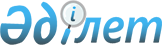 О внесении изменения в постановление акимата города Жанаозен от 20 января 2012 года № 12 "Об организации социальных рабочих мест для целевых групп населения на 2012 год в рамках "Программы занятости 2020"
					
			Утративший силу
			
			
		
					Постановление акимата города Жанаозен от 25 апреля 2012 года № 176. Зарегистрировано Департаментом юстиции Мангистауской области 15 мая 2012 года № 11-2-192. Утратило силу постановлением акимата города Жанаозен от 25 июня 2012 года № 268

      

 Сноска. Утратило силу постановлением акимата города Жанаозен от 25.06.2012 года № 268.

      В соответствии с Законами Республики Казахстан от 23 января 2001 года «О местном государственном управлении и самоуправлении в Республике Казахстан», Законом Республики Казахстан от 23 января 2001 года «О занятости населения», постановлением Правительства Республики Казахстан от 31 марта 2011 года № 316 «Об утверждении Программы занятости 2020» и постановлением Правительства Республики Казахстан от 19 июня 2001 года № 836 «О мерах по реализации Закона Республики Казахстан от 23 января 2001 года «О занятости населения» акимат города Жанаозен ПОСТАНОВЛЯЕТ:



      1. Внести в постановление акимата города Жанаозен от 20января 2012 года № 12 «Об организации социальных рабочих мест для целевых групп населения» (зарегистрировано в Рестре государственной регистрации нормативных правовых актов под № 11-2-185, опубликовано в газете «Жанаозен» от 11 февраля 2012 года № 12 /1555/) следующее дополнения:



      приложение указанного постановления изложить в новой редакции согласно приложению к настоящему постановлению.



      2. Контроль за исполнением настоящего постановления возложить на заместителя акима города Худибаеву Н.



      3. Настоящее постановление вступает в силу со дня государственной регистрации в органах юстиции и вводится в действие по истечении десяти календарных дней после дня их первого официального опубликования.      Аким города                             С. Трумов      СОГЛАСОВАНО:

      Начальник государственного учреждения

      « Жанаозенский городской отдел занятости и

      социальных программ»

      Бекова Ж.А.

      25 апреля 2012 г.      Начальник государственного учреждения

      «Жанаозенский городской отдел финансов»

      Джантлеуова Р.К.

      25 апреля 2012 г.      Исполняющий обязанности директора

      государственного учреждения

      « Жанаозенский городской центр занятости»

      Бисенова Р.А.

      25 апреля 2012 г.      Начальник государственного учреждения

      «Жанаозенский городской отдел экономики и

      бюджетного планирования»

      Гумарова Н.Б.

      25 апреля 2012 г.

Приложение

к постановлению акимата города Жанаозен

от 25 апреля 2012 года № 176 Перечень предприятий субъектов частного предпринимательства предлагающих и создающих рабочие места для целевых групп населения на 2012 год в рамках «Программы занятости 2020»
					© 2012. РГП на ПХВ «Институт законодательства и правовой информации Республики Казахстан» Министерства юстиции Республики Казахстан
				№
Наименование работодателей
Профессии (долж-ности)
Коли-чест-во орга-низуемых рабо-чих мест
Про- должитель- ность рабо-ты в меся-цах
Источники финансирования и размер заработной платы
Размер месячной заработ- ной платы (тенге)
Размер компенса-ции из республи-канского бюджета (тенге)
1Товарищество с ограниченной ответственнос-тью «Жанаозенский политехничес- кий колледж»Уборщи-ца1До конца года23000Постанов-ление Правительства Республи-ки Казахстан от 27 августа 2011 года №972О внесении изменения и дополне- ний в постанов-ление Правительства Республи-ки Казахстан от 19 июня 2001 года № 836“Омерахпо реализа- ции Закона Республи-ки Казахстан от 23 января 2001 года “О занятости населения”2Товарищество с ограниченной ответственнос-тью «КНГП ОЗЕН»повар1До конца года50000Постанов-ление Правительства Республи-ки Казахстан от 27 августа 2011 года №972О внесении изменения и дополне- ний в постанов-ление Правительства Республи-ки Казахстан от 19 июня 2001 года № 836“Омерахпо реализа- ции Закона Республи-ки Казахстан от 23 января 2001 года “О занятости населения”3Жанаозенское государствен- ное коммунальное предприятие «ОзенИнвест»Плотник1До конца года45000Постанов-ление Правительства Республи-ки Казахстан от 27 августа 2011 года №972О внесении изменения и дополне- ний в постанов-ление Правительства Республи-ки Казахстан от 19 июня 2001 года № 836“Омерахпо реализа- ции Закона Республи-ки Казахстан от 23 января 2001 года “О занятости населения”3Жанаозенское государствен- ное коммунальное предприятие «ОзенИнвест»Слесарь по установке водоме-ров1До конца года46790Постанов-ление Правительства Республи-ки Казахстан от 27 августа 2011 года №972О внесении изменения и дополне- ний в постанов-ление Правительства Республи-ки Казахстан от 19 июня 2001 года № 836“Омерахпо реализа- ции Закона Республи-ки Казахстан от 23 января 2001 года “О занятости населения”3Жанаозенское государствен- ное коммунальное предприятие «ОзенИнвест»Слесарь монтаж*ник4До конца года46790Постанов-ление Правительства Республи-ки Казахстан от 27 августа 2011 года №972О внесении изменения и дополне- ний в постанов-ление Правительства Республи-ки Казахстан от 19 июня 2001 года № 836“Омерахпо реализа- ции Закона Республи-ки Казахстан от 23 января 2001 года “О занятости населения”4Индивидуальный предпринима- тель «АйтановОлжас»Опера- тор элект- ронно- вычислительных машин 2До конца года25000Постанов-ление Правительства Республи-ки Казахстан от 27 августа 2011 года №972О внесении изменения и дополне- ний в постанов-ление Правительства Республи-ки Казахстан от 19 июня 2001 года № 836“Омерахпо реализа- ции Закона Республи-ки Казахстан от 23 января 2001 года “О занятости населения”5Индивидуальный предпринима- тель «Жантилеуова М.Ш»Прода- вец2До конца года50000Постанов-ление Правительства Республи-ки Казахстан от 27 августа 2011 года №972О внесении изменения и дополне- ний в постанов-ление Правительства Республи-ки Казахстан от 19 июня 2001 года № 836“Омерахпо реализа- ции Закона Республи-ки Казахстан от 23 января 2001 года “О занятости населения”5Индивидуальный предпринима- тель «Жантилеуова М.Ш»Закуп- щик1До конца года40000Постанов-ление Правительства Республи-ки Казахстан от 27 августа 2011 года №972О внесении изменения и дополне- ний в постанов-ление Правительства Республи-ки Казахстан от 19 июня 2001 года № 836“Омерахпо реализа- ции Закона Республи-ки Казахстан от 23 января 2001 года “О занятости населения”5Индивидуальный предпринима- тель «Жантилеуова М.Ш»Уборщи-ца1До конца года40000Постанов-ление Правительства Республи-ки Казахстан от 27 августа 2011 года №972О внесении изменения и дополне- ний в постанов-ление Правительства Республи-ки Казахстан от 19 июня 2001 года № 836“Омерахпо реализа- ции Закона Республи-ки Казахстан от 23 января 2001 года “О занятости населения”6Жанаозенское товарищество с ограниченной ответственнос-тью «KUNANHOLDING»Авто- элект- рик1До конца года43886Постанов-ление Правительства Республи-ки Казахстан от 27 августа 2011 года № 972О внесении изменения и дополне- ний в постанов-ление Правительства Республи-ки Казахстан от 19 июня 2001 года № 836 “О мерах по реализа- ции Закона Республи-ки Казахстан от 23 января 2001 года “О занятости населения”7Жанаозенское товарищество с ограниченной ответственнос-тью «Бокен»Сварщик1До конца года50000Постанов-ление Правительства Республи-ки Казахстан от 27 августа 2011 года № 972О внесении изменения и дополне- ний в постанов-ление Правительства Республи-ки Казахстан от 19 июня 2001 года № 836 “О мерах по реализа- ции Закона Республи-ки Казахстан от 23 января 2001 года “О занятости населения”7Жанаозенское товарищество с ограниченной ответственнос-тью «Бокен»Камен- щик 1До конца года50000Постанов-ление Правительства Республи-ки Казахстан от 27 августа 2011 года № 972О внесении изменения и дополне- ний в постанов-ление Правительства Республи-ки Казахстан от 19 июня 2001 года № 836 “О мерах по реализа- ции Закона Республи-ки Казахстан от 23 января 2001 года “О занятости населения”7Жанаозенское товарищество с ограниченной ответственнос-тью «Бокен»Плотник1До конца года45000Постанов-ление Правительства Республи-ки Казахстан от 27 августа 2011 года № 972О внесении изменения и дополне- ний в постанов-ление Правительства Республи-ки Казахстан от 19 июня 2001 года № 836 “О мерах по реализа- ции Закона Республи-ки Казахстан от 23 января 2001 года “О занятости населения”7Жанаозенское товарищество с ограниченной ответственнос-тью «Бокен»Элект- рик1До конца года50000Постанов-ление Правительства Республи-ки Казахстан от 27 августа 2011 года № 972О внесении изменения и дополне- ний в постанов-ление Правительства Республи-ки Казахстан от 19 июня 2001 года № 836 “О мерах по реализа- ции Закона Республи-ки Казахстан от 23 января 2001 года “О занятости населения”7Жанаозенское товарищество с ограниченной ответственнос-тью «Бокен»Тракто-рист механи-затор1До конца года50000Постанов-ление Правительства Республи-ки Казахстан от 27 августа 2011 года № 972О внесении изменения и дополне- ний в постанов-ление Правительства Республи-ки Казахстан от 19 июня 2001 года № 836 “О мерах по реализа- ции Закона Республи-ки Казахстан от 23 января 2001 года “О занятости населения”7Жанаозенское товарищество с ограниченной ответственнос-тью «Бокен»Слесарь1До конца года40000Постанов-ление Правительства Республи-ки Казахстан от 27 августа 2011 года № 972О внесении изменения и дополне- ний в постанов-ление Правительства Республи-ки Казахстан от 19 июня 2001 года № 836 “О мерах по реализа- ции Закона Республи-ки Казахстан от 23 января 2001 года “О занятости населения”8Жанаозенское товарищество с ограниченной ответственнос-тью «Жанарыс»Швея5До конца года40000Постанов-ление Правительства Республи-ки Казахстан от 27 августа 2011 года № 972О внесении изменения и дополне- ний в постанов-ление Правительства Республи-ки Казахстан от 19 июня 2001 года № 836 “О мерах по реализа- ции Закона Республи-ки Казахстан от 23 января 2001 года “О занятости населения”9Жанаозенское товарищество с ограниченной ответственнос-тью «Озенсантехобслуживание»Диспет-чер2До конца года30000Постанов-ление Правительства Республи-ки Казахстан от 27 августа 2011 года № 972О внесении изменения и дополне- ний в постанов-ление Правительства Республи-ки Казахстан от 19 июня 2001 года № 836 “О мерах по реализа- ции Закона Республи-ки Казахстан от 23 января 2001 года “О занятости населения”9Жанаозенское товарищество с ограниченной ответственнос-тью «Озенсантехобслуживание»Курьер 1До конца года30000Постанов-ление Правительства Республи-ки Казахстан от 27 августа 2011 года № 972О внесении изменения и дополне- ний в постанов-ление Правительства Республи-ки Казахстан от 19 июня 2001 года № 836 “О мерах по реализа- ции Закона Республи-ки Казахстан от 23 января 2001 года “О занятости населения”10Жанаозенское товарищество с ограниченной ответственнос-тью«Люкс»администратор1До конца года30000Постанов-ление Правительства Республи-ки Казахстан от 27 августа 2011 года № 972О внесении изменения и дополне- ний в постанов-ление Правительства Республи-ки Казахстан от 19 июня 2001 года № 836 “О мерах по реализа- ции Закона Республи-ки Казахстан от 23 января 2001 года “О занятости населения”10Жанаозенское товарищество с ограниченной ответственнос-тью«Люкс»горнич-ная1До конца года25000Постанов-ление Правительства Республи-ки Казахстан от 27 августа 2011 года № 972О внесении изменения и дополне- ний в постанов-ление Правительства Республи-ки Казахстан от 19 июня 2001 года № 836 “О мерах по реализа- ции Закона Республи-ки Казахстан от 23 января 2001 года “О занятости населения”11Жанаозенское товарищество с ограниченной ответственнос-тью«Жансая»дворник1До конца года25000Постанов-ление Правительства Республи-ки Казахстан от 27 августа 2011 года № 972О внесении изменения и дополне- ний в постанов-ление Правительства Республи-ки Казахстан от 19 июня 2001 года № 836 “О мерах по реализа- ции Закона Республи-ки Казахстан от 23 января 2001 года “О занятости населения”11Жанаозенское товарищество с ограниченной ответственнос-тью«Жансая»горнич-ная1До конца года25000

 Постанов-ление Правительства Республи-ки Казахстан от 27 августа 2011 года № 972О внесении изменения и дополне- ний в постанов-ление Правительства Республи-ки Казахстан от 19 июня 2001 года № 836 “О мерах по реализа- ции Закона Республи-ки Казахстан от 23 января 2001 года “О занятости населения”12Жанаозенское товарищество с ограниченной ответственнос-тью«Тулпар Курылыс»электромонтер1До конца года40000Постанов-ление Правительства Республи-ки Казахстан от 27 августа 2011 года № 972О внесении изменения и дополне- ний в постанов-ление Правительства Республи-ки Казахстан от 19 июня 2001 года № 836 “О мерах по реализа- ции Закона Республи-ки Казахстан от 23 января 2001 года “О занятости населения”12Жанаозенское товарищество с ограниченной ответственнос-тью«Тулпар Курылыс»сантех-ник1До конца года40000Постанов-ление Правительства Республи-ки Казахстан от 27 августа 2011 года № 972О внесении изменения и дополне- ний в постанов-ление Правительства Республи-ки Казахстан от 19 июня 2001 года № 836 “О мерах по реализа- ции Закона Республи-ки Казахстан от 23 января 2001 года “О занятости населения”13Жанаозенское товарищество с ограниченной ответственнос-тью «КГББ» разнорабочие2До конца года30000Постанов-ление Правительства Республи-ки Казахстан от 27 августа 2011 года № 972О внесении изменения и дополне- ний в постанов-ление Правительства Республи-ки Казахстан от 19 июня 2001 года № 836 “О мерах по реализа- ции Закона Республи-ки Казахстан от 23 января 2001 года “О занятости населения”ИТОГО:37